22.04.2020 «Развитие сенсорного внимания»«Коррекция и развитие психомоторики и сенсорных процессов обучающихся с ОВЗ»Ильязов Денис 1 кл.Педагог-психолог:  Боярова Светлана Александровна.  Viber, Watsap:89233331050Время занятий: среда – 11ч. 50 мин.Ход занятия:  -Денис, возьми простой карандаш и пройди лабиринты, нарисуй путь карандашом.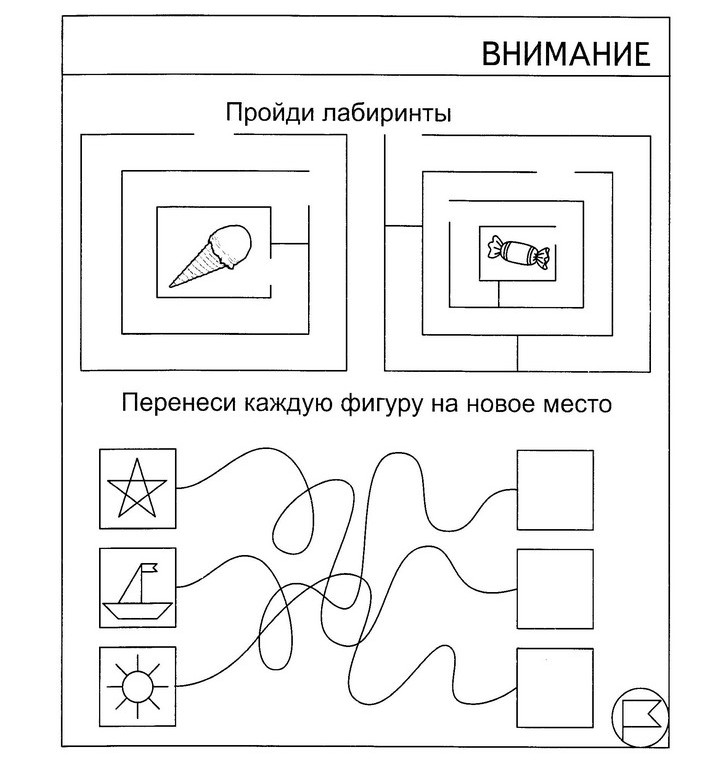 *нарисуй фигуры на новом месте